Структура проекта ФГОС дошкольного образования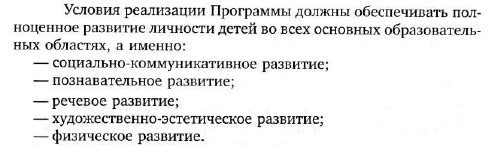 